O neposlušném koštěti  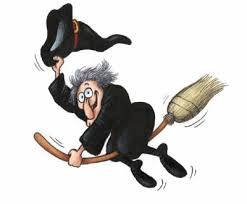 Tam daleko za horami, v hlubokém a černém lese, když se někdo zatoulá, strachy se jen třese.Uprostřed lesa chaloupka stála, nebyla velká, nebyla malá. Bydlel v ní kocour se svou paní. V té chaloupce totiž žije s kočkou jedna čarodějka. Nemějte však z Berty strach. Berta zná jen dobré čáry. Po lese chodí, byliny střádá – není žádná ničemnice, je z ní lesní lékárnice. Není už však nějak mladá, trošku se jí třese brada. Když tak chodí po lese, náklad se jí pronese. A tak Berta často sní, že by místo chůze pracné mohla lesem létati. Prostě Berta zatoužila po parádním koštěti. Když přišel čas narozenin, rada starých čarodějnic na návštěvu k Bertě spěchá. Po hostině mezi dárky někdo tu i koště nechal. Berta s velkou kuráží na první let vyráží. Jenže ouha, jeto let, nad lesem je koště hned. Letí jako zběsilé, Berta ztrácí na síle. Čarovná věc nestačí, Berta musí kouzlo znát. Pak se s věcí čarodějnou není čeho obávat. Lesní ptáci všechno vidí. K chaloupce se rozletěli, jako by šlo o závod. Vždyť u dárku takového nesměl chybět přesný návod! Se zprávou už ptáci letí! Berta rychle čte si vzkaz. Ovládat věc čarodějnou, to chce, Berto, řádný důkaz! Před létáním opatři si čarodějný průkaz! Berta dolů seskočila, koště zase odkládá. Můžeme si býti jistí, od té chvíle Berta zprávy bude čísti. Po získání průkazu koště plně ovládla. Létala pak jako drak, říkám pravdu, je to tak. Z knížky „Jaro, léto, podzim, zima, ve školce je pořád prima“Kdo bydlí v chaloupce uprostřed lesa?Jak se čarodějnice jmenuje?Je Berta hodná nebo zlá čarodějnice?Co Berta v lese sbírá?Po čem Berta zatoužila a proč?Proč Berta neuměla ovládat koště?Na co a proč Berta potřebovala čarodějný průkaz?